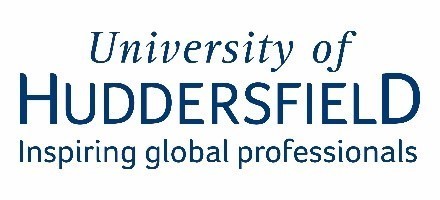 Primary ITE Programmes School Based TrainingAssessment/ Record Keeping Proforma V2Single Lesson/ActivityAn exemplar sheet, for tracking children’s progress and achievement, in one taught lesson or activity; information from this sheet could be transferred onto your lesson plan.Lesson information Date: Class: Subject/area: Learning objective: Observations and assessmentsObservations and assessmentsWork to praise/ shareNeed more challengeNeed further supportAbsent/ missingNext steps/ next lessonNext steps/ next lesson